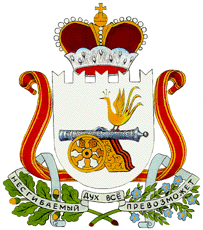   АДМИНИСТРАЦИЯ                   ПЕЧЕНКОВСКОГО СЕЛЬСКОГО ПОСЕЛЕНИЯПОСТАНОВЛЕНИЕ              от  18.03. 2020 № 20Об утверждении административного регламента по предоставлению Администрацией Печенковского сельского поселения муниципальной услуги «Выдача выписок из похозяйственной книги» и о признании утратившими силу             некоторых нормативно-правовых актов Администрации  Печенковского сельского поселения В соответствии с Федеральным законом от 27.07.2010 № 210-ФЗ «Об организации предоставления государственных и муниципальных услуг», приказом МВД России от 31 декабря 2017г. № 984 «Об утверждении Административного регламента Министерства внутренних дел Российской Федерации по предоставлению государственной услуги по регистрационному учету граждан Российской Федерации по месту пребывания и месту жительства в пределах Российской Федерации», руководствуясь  Уставом муниципального образования Печенковское сельское поселение  (новая редакция), Администрация Печенковского сельского поселенияПОСТАНОВЛЯЕТ:Утвердить административный регламент по предоставлению  Администрацией Печенковского сельского поселения муниципальной услуги «Выдача выписок из похозяйственной книги», согласно приложению.Признать утратившим силу:а) постановление Администрации Печенковского сельского поселения от 05.10.2017 № 30 «Об утверждении Административного регламента по предоставлению Администрацией Печенковского сельского поселения  муниципальной услуги «Выдача выписок из похозяйственной книги, справок о составе семьи и иных справок»»;б) постановление Администрации Печенковского сельского поселения от 12.03.2019 № 14 «О внесении изменений в Административный регламент Администрации Печенковского сельского поселения по предоставлению муниципальной услуги  «Выдача выписок из похозяйственной книги, справок о составе семьи  и иных справок», утвержденный постановлением Администрации Печенковского сельского поселения» от 05.10.2017 № 30»;Настоящее постановление вступает в силу со дня его подписания Главой  муниципального образования Печенковского сельского поселения, подлежит обнародования в местах предназначенных для обнародования нормативно правовых актов  и размещению на официальном сайте муниципального образования Печенковское сельское поселение   в информационно-телекоммуникационной сети «Интернет».Глава муниципального образованияПеченковское сельское поселение                                                                 Р.Н.Свисто Приложение                                                                                     к  постановлению Администрации Печенковского сельского поселения      от 18.03.2020 № 20(в редакции постановлений  от 25.04.2022 №25,                                                            от 08.08.2022 №36,  от 08.11.2023 №65)  Административный регламентпо предоставлению Администрацией Печенковского сельского поселениямуниципальной услуги «Выдача выписок из похозяйственной книги»Раздел 1. Общие положенияПредмет регулирования Административного регламентапредоставления муниципальной услугиПредметом  регулирования настоящего Административногорегламента  Администрации  Печенковского сельского поселения  по предоставлению муниципальной услуги  «Выдача выписок из похозяйственной книги» (далее – Административный регламент) являются отношения, возникающие между физическими  лицами, гражданами Российской Федерации, проживающими на территории муниципального образования Печенковское сельское поселение либо их уполномоченными представителями и Администрацией Печенковского сельского поселения, связанные с предоставлением Администрацией Печенковского сельского поселения  (далее также – Администрация) муниципальной услуги «Выдача выписок из похозяйственной книги» (далее - муниципальная услуга) на территории муниципального образования Печенковское сельское поселение.              1.1.2.Административный регламент разработан в целях повышения качества предоставления и доступности муниципальной услуги, создания комфортных условий для участников отношений, возникающих при предоставлении муниципальной услуги, и определяет стандарт предоставления муниципальной услуги, сроки и последовательность административных действий и административных процедур при предоставлении муниципальной услуги.Круг заявителей           1.2.1. Получателями муниципальной услуги являются физические лица, граждане Российской Федерации, проживающие на территории муниципального образования Печенковское сельское поселение в соответствии с действующим законодательством (далее – заявитель).      1.2.2. От имени заявителя с заявлением о предоставлении муниципальной услуги может обратиться представитель заявителя (далее также именуемый заявитель), который предъявляет документ, удостоверяющий его личность, представляет (прилагает к заявлению) документ, подтверждающий его полномочия на обращение с заявлением о предоставлении муниципальной услуги (подлинник или нотариально заверенную копию доверенности).1.3.Требования к порядку информирования о порядке предоставления муниципальной услуги1.3.1. Информирование заявителей о предоставлении муниципальной услуги осуществляется посредством:- консультирования ведущим специалистом Администрации Печенковского сельского поселения при обращении заявителя в устной форме, по почте, по электронной почте или по телефонной связи;- размещения информационных материалов на официальном сайте муниципального образования Печенковское сельское поселение  в информационно-телекоммуникационной сети «Интернет».1.3.2. Консультации по процедуре предоставления муниципальной услуги осуществляются по телефонам Администрации Печенковского сельского поселения, а также на личном приеме, при письменном обращении.Консультации проводит ведущий специалист  Администрации Печенковского сельского поселения  (далее также - специалист), непосредственно специалист, ответственный за исполнение муниципальной услуги.1.3.3. Информация о муниципальной услуге размещается:- на информационном стенде Администрации Печенковского сельского поселения;- на официальном сайте муниципального образования Печенковское сельское поселение в информационно-телекоммуникационной сети «Интернет»; - в федеральной государственной информационной системе «Единый портал государственных и муниципальных услуг (функций)» (далее – Единый портал), а также в региональной государственной информационной системе «Портал государственных и муниципальных услуг (функций) Смоленской области» (далее – Региональный портал).1.3.4. Информация о месте нахождения, графике работы, адресах электронной почты, номерах контактных телефонов Администрации Печенковского сельского поселения,  ответственных специалистов размещается на официальном сайте муниципального образования Печенковское сельское поселение в информационно-телекоммуникационной сети «Интернет», в региональной государственной информационной системе «Реестр государственных и муниципальных услуг (функций) Смоленской области» (далее также – Реестр) с последующим размещением сведений на Региональном портале и на Едином портале.1.3.5. Размещаемая информация содержит:- извлечения из нормативных правовых актов, устанавливающих порядок и условия предоставления муниципальной услуги;- порядок обращений за получением муниципальной услуги;- перечень документов, необходимых для предоставления муниципальной услуги, и требования, предъявляемые к этим документам;- сроки предоставления муниципальной услуги; - форму заявления о предоставлении муниципальной услуги;- текст Административного регламента;- порядок информирования о ходе предоставления муниципальной услуги;- информацию об Администрации с указанием места нахождения, контактных телефонов, адресов электронной почты, адресов сайтов в информационно-телекоммуникационной сети «Интернет».Раздел 2. Стандарт предоставления муниципальной услуги2.1. Наименование муниципальной услуги2.1.1. Наименование муниципальной услуги - «Выдача выписок из похозяйственной книги».     2.2. Наименование органа, предоставляющего муниципальную услугу2.2.1. Орган, предоставляющий муниципальную услугу – Администрация Печенковского сельского поселения, непосредственно – ведущий специалист (далее - специалист) в должностные обязанности которого входит исполнение данных полномочий.2.2.2. При предоставлении муниципальной услуги Администрация в целях получения документов (сведений, содержащихся в них), необходимых для предоставления муниципальной услуги, взаимодействует с Управлением Федеральной службы государственной регистрации, кадастра и картографии по Смоленской области с целью получения  выписки из Единого государственного реестра недвижимости о правах на земельный участок (земельные участки) или уведомления об отсутствии в Едином государственном реестре недвижимости запрашиваемых сведений.2.3. Результат предоставления муниципальной услуги	2.3.1. Конечным результатом предоставления муниципальной услуги является:- выдача выписки из похозяйственной книги;- отказ в предоставлении выписки из похозяйственной книги.	2.3.2. Процедура предоставления муниципальной услуги завершается получением заявителем одного из следующих документов:	- выписки из похозяйственной книги о наличии у гражданина права на земельный участок (по форме, согласно Приложения №2);	-  выписки из похозяйственной книги в произвольной форме, форме листов похозяйственной книги (ксерокопии);- информационного письма об отсутствии запрашиваемых сведений и информации в  Администрации (далее - информационное письмо).Заявитель вправе получить выписку из похозяйственной книги в любом объеме, по любому перечню сведений и для любых целей.2.3.3. Результат предоставления муниципальной услуги  может быть направлен (выдан) заявителю в очной или заочной форме, в одном или нескольких видах: бумажном (лично, по почте), в форме электронного документа с использованием Единого портала.( пункт 2.3.3 в редакции постановления Администрации Печенковского сельского поселения от от 08.08.2022 №36)2.4. Общий срок предоставления муниципальной услуги2.4.1. Максимальный срок предоставления муниципальной услуги составляет не более 12 дней с момента обращения заявителя.2.4.2. Срок предоставления муниципальной услуги исчисляется со дня поступления в Администрацию заявления и документов, необходимых для предоставления муниципальной услуги (по дате регистрации).2.5. Перечень нормативных правовых актов, регулирующих отношения, возникающие в связи с предоставлением муниципальной   услуги, с указанием их реквизитов          2.5.1. Предоставление муниципальной услуги осуществляется в соответствии с:Федеральным законом от 27.07.2010 №210-ФЗ «Об организации предоставления государственных и муниципальных услуг»;Федеральным законом от 06.10.2003 №131-ФЗ «Об общих принципах организации местного самоуправления в Российской Федерации»;приказом Федеральной службы государственной регистрации, кадастра и картографии от 25.08.2021 № П/0368 «Об утверждении формы выписки из похозяйственной книги о наличии у гражданина права на земельный участок»;(в редакции постановления Администрации Печенковского сельского поселения от 25.04.2022 №25)Федеральным законом от 07.07.2003 №112-ФЗ «О личном подсобном хозяйстве»;Приказом Министерства сельского хозяйства Российской Федерации от 11.10.2010 №345 «Об утверждении формы и порядка ведения похозяйственных книг органами местного самоуправления поселений и органами местного самоуправления городских округов»;Федеральным законом от 13.07.2015 №218-ФЗ «О государственной регистрации  недвижимости»;постановлением  Главы муниципального образования Печенковское сельское поселение от 24.11.2008 № 23 «Об утверждении Инструкции по делопроизводству в Администрации Печенковского сельского поселения»;Федеральным законом от 27.07.2006 №152-ФЗ «О персональных данных»;Уставом муниципального образования Печенковское сельское поселение (новая редакция); настоящим Административным регламентом.2.6. Исчерпывающий перечень документов, необходимых в соответствии с федеральным и (или) областным законодательством, муниципальными нормативными правовыми актами для предоставления муниципальной услуги, подлежащих представлению заявителем, и информация о способах их получения заявителями, в том числе в электронной форме, и порядке их представления2.6.1. При обращении, для получения выписки из похозяйственной книги о наличии у гражданина права на земельный участок (Приложение №2), либо выписки из похозяйственой книги в произвольной форме, форме листов похозяйственой книги,  заявитель предоставляет следующие документы: - заявление (Приложение №1);	- документ, удостоверяющий личность.Также, заявитель вправе предоставить документ, определяющий  право собственности на земельный участок.2.6.2. При обращении за получением муниципальной услуги от имени заявителя его представителя, последний предоставляет документ, удостоверяющий личность и документ, подтверждающий его полномочия на представление интересов заявителя (доверенность).  2.6.3. Документы, необходимые для получения муниципальной услуги предоставляются в подлинниках. Специалист  делает копии и заверяет их на основании предоставленных подлинников.2.6.4. Заявление и документы, необходимые для предоставления муниципальной услуги, могут быть, предоставлены заявителем:1) в Администрацию лично. Документы, указанные в пункте 2.6.1 настоящего регламента, представляются в подлинниках. Работник Администрации, ответственный за прием документов, изготавливает копии документов, указанных в пункте 2.6.1 заверяет их, после чего подлинники представленных документов, за исключением заявления возвращаются заявителю;2) в форме электронных документов с использованием Единого портала. Заявление и документы, предоставляемые в уполномоченный орган в форме электронных документов, подписываются электронной подписью заявителя либо представителя заявителя, вид которой определяется в соответствии с частью 2 статьи 21.1 Федерального закона от 27.07.2021 №210-ФЗ «Об организации предоставления государственных и муниципальных услуг».При предоставлении заявления представителем заявителя в форме электронного документа к такому заявлению прилагается надлежащим образом оформленная доверенность в форме электронного документа, подписанного лицом, выдавшим (подписавшим) доверенность, с использованием усиленной квалифицированной электронной подписи (в случае, если представитель заявителя действует на основании доверенности);3) посредством многофункционального центра. В случае заключения Администрацией соглашения о взаимодействии с многофункциональным центром предоставления государственных и муниципальных услуг получение муниципальной услуги может осуществляться в многофункциональном центре предоставления государственных и муниципальных услуг. ( пункт 2.6.4.в редакции постановления Администрации Печенковского сельского поселения от  08.08.2022 №36)2.6.5. Документы, представляемые заявителем, должны соответствовать следующим требованиям:- фамилия, имя и отчество (при наличии) заявителя, адрес его места жительства, телефон (если есть) должны быть написаны полностью;- в документах не должно быть подчисток, приписок, зачеркнутых слов и иных неоговоренных исправлений;-  документы не должны быть исполнены карандашом;	- документы не должны иметь повреждений, наличие которых допускает многозначность истолкования содержания.2.7. Исчерпывающий перечень документов, необходимых в соответствии с федеральными и областными нормативными правовыми актами для предоставления муниципальной услуги, которые находятся в распоряжении государственных органов, органов местного самоуправления и иных организаций и которые заявитель вправе представить по собственной инициативе, и информация о способах их получения заявителями, в том числе в электронной форме, и порядке их представления2.7.1. Заявитель (представитель заявителя) вправе представить по собственной инициативе подлинники (для предъявления) и копии (для приобщения к делу) выписки из Единого государственного реестра недвижимости о правах на земельный участок (земельные участки)  или уведомления об отсутствии в Едином государственном реестре недвижимости запрашиваемых сведений о зарегистрированных правах на указанный земельный участок (земельные участки).2.7.2. В целях проверки достоверности сведений, предоставляемых заявителем,  специалистом Администрации вправе запрашивать в порядке межведомственного информационного взаимодействия выписку из  Единого государственного реестра недвижимости о правах на земельный участок (земельные участки) (в случае если права на него (на нах) зарегистрированы в Едином государственном реестре недвижимости) или  уведомление об отсутствии В Едином государственном реестре недвижимости запрашиваемых сведений о зарегистрированных правах на указанный земельный участок (земельные участки).2.7.3. Запрещается требовать от заявителя:1) представления документов и информации или осуществления действий, представление или осуществление которых не предусмотрено нормативными правовыми актами, регулирующими отношения, возникающие в связи с предоставлением государственных и муниципальных услуг;2) представления документов и информации, в том числе подтверждающих внесение заявителем платы за предоставление государственных и муниципальных услуг, которые находятся в распоряжении органов, предоставляющих государственные услуги, органов, предоставляющих муниципальные услуги, иных государственных органов, органов местного самоуправления либо подведомственных государственным органам или органам местного самоуправления организаций, участвующих в предоставлении предусмотренных частью 1 статьи 1 Федерального закона от 27.07.2010 №210-ФЗ государственных и муниципальных услуг, в соответствии с нормативными правовыми актами Российской Федерации, нормативными правовыми актами субъекта Российской Федерации, муниципальными правовыми актами, за исключением документов, включенных в определенный ч.6 ст.7 Федерального закон 27.07.2010 №210-ФЗ перечень документов. Заявитель вправе представить указанные документы и информацию в органы, предоставляющие муниципальную услугу, по собственной инициативе;3) осуществления действий, в том числе согласований, необходимых для получения государственных и муниципальных услуг и связанных с обращением в иные государственные органы, органы местного самоуправления, организации, за исключением получения услуг и получения документов и информации, предоставляемых в результате предоставления таких услуг, включенных в перечни, указанные в ч.1 ст.9  Федерального закона от 27.07.2010 №210-ФЗ;4) представления документов и информации, отсутствие и (или) недостоверность которых не указывались при первоначальном отказе в приеме документов, необходимых для предоставления государственной или муниципальной услуги, либо в предоставлении муниципальной услуги, за исключением следующих случаев:а) изменение требований нормативных правовых актов, касающихся предоставления муниципальной услуги, после первоначальной подачи заявления о предоставлении муниципальной услуги;б) наличие ошибок в заявлении о предоставлении муниципальной услуги и документах, поданных заявителем после первоначального отказа в приеме документов, необходимых для предоставления муниципальной услуги, либо в предоставлении муниципальной услуги и не включенных в представленный ранее комплект документов;в) истечение срока действия документов или изменение информации после первоначального отказа в приеме документов, необходимых для предоставления муниципальной услуги, либо в предоставлении муниципальной услуги;г) выявление документально подтвержденного факта (признаков) ошибочного или противоправного действия (бездействия) должностного лица органа, предоставляющего муниципальную услугу, муниципального служащего, работника многофункционального центра, работника организации, предусмотренной ч.1.1 ст.16 Федерального закона от 27.07.2010 №210-ФЗ, при первоначальном отказе в приеме документов, необходимых для предоставления муниципальной услуги, либо в предоставлении муниципальной услуги, о чем в письменном виде за подписью руководителя органа, предоставляющего муниципальную услугу, руководителя многофункционального центра при первоначальном отказе в приеме документов, необходимых для предоставления муниципальной услуги, либо руководителя организации, предусмотренной ч.1.1 ст.16 Федерального закона от 27.07.2010 №210-ФЗ, уведомляется заявитель, а также приносятся извинения за доставленные неудобства;5) предоставления на бумажном носителе документов и информации, электронные образы которых ранее были заверены в соответствии с п.7.2 ч.1 ст.16 Федерального закона от 27.07.2010 №210-ФЗ, за исключением случаев, если нанесение отметок на такие документы либо их изъятие является необходимым условием предоставления муниципальной услуги, и иных случаев, установленных федеральными законами.(пункт 2.7.3. в редакции постановления Администрации  Печенковского  сельского  поселения от 08.11.2023 №65)2.8. Исчерпывающий перечень оснований для отказа в приеме документов, необходимых для предоставления муниципальной услуги2.8.1. Основания для отказа в приеме заявления и документов, необходимых для предоставления муниципальной услуги, нормативными правовыми актами не предусмотрены.2.9. Исчерпывающий перечень оснований для приостановления и (или)  отказа в предоставлении муниципальной услуги2.9.1. Основанием для отказа в предоставлении муниципальной услуги являются:- несоответствие документов, указанных в пункте 2.6.1, по форме или содержанию требованиям действующего законодательства;- обращение за получением муниципальной услуги лиц, не указанных в пункте 1.2.2.9.2. Основания для приостановления предоставления муниципальной услуги отсутствуют.2.10. Перечень услуг, необходимых и обязательных для предоставления муниципальной услуги, в том числе сведения о документе (документах), выдаваемом (выдаваемых) организациями, участвующими в предоставлении муниципальной услуги2.10.1. Для предоставления муниципальной услуги не требуется получение иных услуг.                2.11. Размер платы, взимаемой с заявителя при предоставлении муниципальной услуги, и способы ее взимания2.11.1. Муниципальная услуга предоставляется бесплатно.2.12. Максимальный срок ожидания в очереди при подаче заявления о предоставлении муниципальной услуги и при получении результата предоставления муниципальной услуги2.12.1. Максимальный срок ожидания в очереди при личном обращении заявителя для предоставления муниципальной услуги не должен превышать 15 минут.2.12.2. Максимальный срок ожидания в очереди при получении результата предоставления муниципальной услуги не должен превышать 15 минут.2.13. Срок регистрации обращения заявителя о предоставлении муниципальной услуги2.13.1. Срок регистрации обращения заявителя о предоставлении муниципальной услуги не должен превышать 15 минут.2.13.2. Срок регистрации запроса заявителя организациями, участвующими в предоставлении муниципальной услуги, не должен превышать 15 минут.2.14. Требования к помещениям, в которых предоставляется муниципальная услуга, к залу ожидания, местам для заполнения запросов о предоставлении муниципальной услуги, информационным стендам с образцами их заполнения и перечнем документов, необходимых для предоставления каждой  муниципальной услуги, размещению и оформлению визуальной, текстовой и мультимедийной информации о порядке предоставления такой услуги, в том числе к обеспечению доступности для инвалидов указанных объектов в соответствии с законодательством Российской Федерации о социальной защите инвалидов	 2.14.1. Места для проведения личного приема заявителей оборудуются стульями, столами, обеспечиваются канцелярскими принадлежностями для написания письменных обращений.2.14.2. Для ожидания заявителям отводится специальное место, оборудованное местами для сидения.2.14.3. К информационным стендам должна быть обеспечена возможность свободного доступа граждан.2.14.4. На информационных стендах, а также на официальных сайтах в сети Интернет размещается следующая обязательная информация:- номера телефонов, факсов, адрес официального сайта, электронной почты Администрации;- режим работы Администрации;- графики личного приема граждан уполномоченными должностными лицами;- настоящий Административный регламент.2.14.5.В местах предоставления муниципальной услуги предусматривается оборудование доступных мест общественного пользования (туалетов).2.14.6. Доступность для инвалидов объектов (зданий, помещений), в которых предоставляется муниципальная услуга, должна быть обеспечена: - возможностью самостоятельного передвижения инвалидов, в том числе с использованием кресла-коляски, по территории, на которой расположены объекты (здания, помещения), в которых предоставляются муниципальные услуги;- сопровождением инвалидов, имеющих стойкие расстройства функции зрения и самостоятельного передвижения, и оказанием им помощи в объектах (зданиях, помещениях), в которых предоставляются муниципальные услуги;- надлежащим размещением оборудования и носителей информации, необходимых для обеспечения беспрепятственного доступа инвалидов к объектам (зданиям, помещениям), в которых предоставляются муниципальные услуги, местам ожидания и приема заявителей с учетом ограничений их жизнедеятельности;- дублированием необходимой для инвалидов звуковой и зрительной информации, а также надписей, знаков и иной текстовой и графической информации;- допуском сурдопереводчика и тифлосурдопереводчика при оказании инвалиду муниципальной услуги;- допуском в объекты (здания, помещения), в которых предоставляются муниципальные услуги, собаки-проводника при наличии документа, подтверждающего ее специальное обучение и выдаваемого по форме и в порядке, которые определяются федеральным органом исполнительной власти, осуществляющим функции по выработке и реализации государственной политики и нормативно-правовому регулированию в сфере социальной защиты населения;- оказанием специалистами Администрации муниципального образования Печенковское сельское поселение помощи инвалидам в преодолении барьеров, мешающих получению ими муниципальных услуг наравне с другими заявителями.2.15. Показатели доступности и качества муниципальной  услуги2.15.1. Показателями доступности муниципальной услуги являются:доступность  мест предоставления муниципальной услуги;размещение информации о порядке предоставления муниципальной услуги на официальном сайте Администрации;размещение информации о порядке предоставления муниципальной услуги на едином портале государственных и муниципальных услуг;возможность либо невозможность получения муниципальной услуги в многофункциональном центре предоставления государственных и муниципальных услуг (в том числе в полном объеме), в любом обособленном подразделении органа исполнительной власти, предоставляющего муниципальную услугу, по выбору заявителя (экстерриториальный принцип).2.15.2. Показателями качества муниципальной услуги являются:соблюдение срока предоставления муниципальной услуги;соблюдение сроков ожидания в очереди при предоставлении муниципальной услуги;отсутствие поданных в установленном порядке жалоб на решения и действия (бездействие), принятые и осуществленные должностными лицами при предоставлении муниципальной услуги.г) возможность либо невозможность получения муниципальной услуги в многофункциональном центре предоставления государственных и муниципальных услуг посредством запроса о предоставлении нескольких государственных и (или) муниципальных услуг в многофункциональных центрах предоставления государственных и муниципальных услуг, предусмотренного статьей 15.1 Федерального закона № 210-ФЗ (далее – комплексный запрос).2.16. Иные требования, в том числе учитывающие особенности предоставления муниципальной услуги в многофункциональных центрах предоставления государственных и муниципальных услуг, и особенности предоставления муниципальных услуг  в электронной форме2.16.1. В случае заключения Администрацией соглашения о взаимодействии с многофункциональным центром предоставления государственных и муниципальных услуг, получение муниципальной услуги может осуществляться в многофункциональном центре предоставления государственных и муниципальных услуг.2.16.2. Обеспечение возможности получения заявителями информации и обеспечение доступа заявителей к сведениям о муниципальной услуге, размещаемым на Едином портале государственных и муниципальных услуг и региональном портале государственных и муниципальных услуг в рамках полномочий Администрации.2.16.3. Обеспечение доступа заявителей к форме заявления и заполнения ее в электронном виде с использованием Единого портала.2.16.4. Обеспечение возможности для заявителей в целях получения муниципальной услуги представлять документы (сведения), необходимые для ее предоставления, в электронном виде с использованием Единого портала.2.16.5. Обеспечение возможности для заявителей осуществлять с использованием Единого портала мониторинг хода предоставления муниципальной услуги.2.16.6. Обеспечение возможности для заявителей получения результата муниципальной услуги в электронном виде с использованием Единого портала.2.16.7. Средства электронной подписи, применяемые при предоставлении муниципальной услуги в электронном виде, должны быть сертифицированы в соответствии с федеральным законодательством.2.16.8. Рассмотрение заявления, полученного в электронной форме, осуществляется в том же порядке, что и рассмотрение заявлений, полученных лично от заявителей.2.16.9. Обеспечение возможности осуществления оценки качества предоставления услуги.2.16.10. Обеспечение возможности досудебного (внесудебного) обжалования решений и действий (бездействия) органа (организации), должностного лица органа (организации) либо государственного или муниципального служащего.2.16.11. Предоставление муниципальной услуги по экстерриториальному принципу не осуществляется. (пункт 2.16. в  редакции постановления  Администрации  Печенковского  сельского  поселения №36 от 08.08.2022)Раздел 3. Состав, последовательность и сроки выполнения административных процедур, требования к порядку их выполнения, в том числе особенности выполнения административных процедур в электронной форме, а также особенности выполнения административных процедур в многофункциональных центрах предоставления государственных и муниципальных услуг	 3.1. Предоставление муниципальной услуги включает в себя следующие административные процедуры:	1) прием, регистрация и рассмотрение заявления и представленных документов;2) формирование и направление межведомственных запросов;3) принятия решения о выдаче выписки из похозяйственной книги, информационного письма;	4) выдача результата предоставления муниципальной услуги. 3.2. Прием, регистрация и рассмотрение заявления и представленных документов 3.2.1. Основанием для начала административной процедуры приема и регистрации документов является обращение заявителя с заявлением и приложенными к нему документами:- лично в Администрацию; - поступление заявления с приложенными документами в Администрацию по почте;- с использованием федеральной государственной информационной системы «Единый портал государственных и муниципальных услуг (функций)».(пункт 3. 2.1. в  редакции постановления  Администрации  Печенковского  сельского  поселения №36  от 08.08.2022)        3.2.2. Специалист  проверяет правильность оформления заявления и документы, которые к нему прилагаются.3.2.3. Специалист  регистрирует заявление в установленном порядке в Журнале регистрации заявлений. 3.2.4. Максимальный срок выполнения административной процедуры, предусмотренной настоящим подразделом, не должен превышать 1 рабочего дня.3.2.5. Результатом административной процедуры является получение документов от заявителя.3.3. Формирование и направление межведомственных запросов3.3.1. Основанием для начала административной процедуры формирования и направления межведомственных запросов является принятие решения специалистом необходимости проведения проверки достоверности сведений, предоставленных заявителем, в порядке межведомственного информационного взаимодействия.3.3.2. Специалист Администрации, ответственный за формирование и направление межведомственных запросов,  формирует  и направлении межведомственный запрос.3.3.3. Межведомственный запрос формируется и направляется в форме электронного документа, подписанного усиленной квалифицированной электронной подписью, по каналам системы межведомственного электронного взаимодействия. При отсутствии технической возможности формирования и направления межведомственного запроса в форме электронного документа по каналам системы межведомственного электронного взаимодействия межведомственный запрос направляется на бумажном носителе по почте, по факсу с одновременным его направлением по почте или курьерской доставкой (с соблюдением федерального законодательства в области защиты персональных данных).3.3.4. Срок подготовки межведомственного запроса не может превышать 2 рабочих дней.3.3.5. Срок подготовки и направления ответа на межведомственный запрос о представлении документов и информации для предоставления муниципальной услуги с использованием межведомственного информационного взаимодействия не может превышать 5 рабочих дней со дня поступления межведомственного запроса в орган или организацию, представляющие документ и информацию, если иные сроки подготовки и направления ответа на межведомственный запрос не установлены федеральными законами, правовыми актами Правительства Российской Федерации и принятыми в соответствии с федеральными законами областными правовыми актами.3.3.6. Максимальный срок выполнения административной процедуры составляет 7 рабочих дней.3.3.7. Результатом административной процедуры является получение специалистом  Администрации, ответственным за рассмотрение заявления (документов), документов и (или) информации, которые не представлены заявителем и находятся в распоряжении органов (организаций), участвующих в предоставлении муниципальной услуги.3.4. Принятие решения о выдаче выписки из похозяйственной книги,информационного письма3.4.1. Основанием для начала административной процедуры принятия решения о выдаче выписки из похозяйственной книги или информационного письма является наличие в документах запрашиваемых сведений.3.4.2. Специалист  Администрации, ответственный за рассмотрение заявления (документов), на основании сведений из похозяйственной книги, экспертизы документов, представленных заявителем (представителем заявителя) либо  сведений, полученных в порядке межведомственного взаимодействия (в случае если была установлена необходимость указанного взаимодействия), готовит  в течение 2-х рабочих дней, выписку из похозяйственной книги. Выписка из похозяйственной книги составляется в двух экземплярах, которые должны быть прошиты и пронумерованы. Оба экземпляра являются подлинными.3.4.3. В случае отсутствия в отделе запрашиваемых заявителем сведений илиналичия оснований для отказа в предоставлении муниципальной услуги,   специалистом  подготавливается информационное письмо в течение  2-х рабочих дней. 3.4.4. Выписка из похозяйственной книги либо  информационное письмо подписываются    Главой муниципального образования и заверяются  печатью органа местного самоуправления.   3.4.5. Максимальный срок выполнения административной процедуры составляет 3 рабочих дня.          3.4.6. Результатом административной процедуры является получение специалистом  выписки из похозяйственной книги либо информационного письма, подписанных Главой муниципального образования и заверенных подписью органа местного самоуправления.               3.5. Выдача  результата предоставления муниципальной услуги	3.5.1. Основанием для начала административной процедуры выдачи  результата предоставления муниципальной услуги является получение специалистом  выписки из похозяйственной книги либо информационного письма, подписанных  главой муниципального образования  и заверенных печатью органа местного самоуправления..3.5.2. Специалист, ответственный за рассмотрение заявления с прилагаемыми документами, при личном обращении:1) проверяет документ, удостоверяющий личность заявителя (представителя заявителя);2) проверяет полномочия представителя заявителя (в случае если результат предоставления муниципальной услуги получает представитель заявителя);3) выдает выписку из похозяйственной книги либо информационное письмо под личную подпись.3.5.3. В случае неполучения(отказа в получении) лично заявителем информационного письма, специалист направляет информационное письмо по почте.3.5.4. Максимальный срок выполнения административной процедуры, предусмотренной настоящим подразделом, составляет 1 рабочий день.3.5.5. Результатом административной процедуры является получение заявителем (представителем заявителя) результата предоставления муниципальной услуги.3.6. Предоставление в установленном порядке информации заявителям и обеспечение доступа заявителей к сведениям о муниципальной услуге в электронной форме3.6.1. Предоставление в установленном порядке информации заявителям и обеспечение доступа заявителей к сведениям о муниципальной услуге осуществляются путем размещения сведений о муниципальной услуге в региональной государственной информационной системе «Реестр государственных и муниципальных услуг (функций) Смоленской области» (далее также - Реестр) и Региональном портале с последующим размещением сведений в Едином портале.3.6.2. Положение о Едином портале, а также требования к Региональному порталу, порядку размещения на них сведений о муниципальных услугах, а также к перечню указанных сведений устанавливаются Правительством Российской Федерации.3.6.3. С использованием Единого портала, Регионального портала заявителю предоставляется доступ к сведениям о муниципальной услуге, указанным в                пункте 1.3 раздела 1 настоящего Административного регламента.3.6.4. Специалист администрации, ответственный за размещение сведений о муниципальной услуге, осуществляет размещение сведений о муниципальной услуге в Реестре в соответствии с Порядком формирования и ведения региональных государственных информационных систем «Реестр государственных и муниципальных услуг (функций) Смоленской области» и «Портал государственных и муниципальных услуг (функций) Смоленской области», утвержденным распоряжением Администрации Смоленской области.3.7. Исправление допущенных опечаток и ошибок в документах, выданных в результате предоставления муниципальной услуги3.7.1. Исправление допущенных опечаток и ошибок в документах, выданных в результате предоставления муниципальной услуги, осуществляется в следующем порядке: 1. Заявитель при обнаружении опечаток и ошибок в документах, выданных в результате предоставления муниципальной услуги, обращается в Администрацию (лично, по почте, электронной почте) с заявлением о необходимости исправления опечаток и ошибок, которое содержит их описание. Администрация обеспечивает устранение опечаток и ошибок в документах, являющихся результатом предоставления муниципальной услуги. Срок устранения опечаток и ошибок не должен превышать 5 рабочих дней со дня регистрации заявлением о необходимости исправления опечаток и ошибок.2. При самостоятельном выявлении специалистом Администрации допущенных технических ошибок (описка, опечатка и прочее) и принятии решения о необходимости их устранения заявителю направляется уведомление о необходимости переоформления выданных документов, не позднее следующего рабочего дня со дня обнаружения ошибок. Исправление технических ошибок осуществляется в течение 5 рабочих дней со дня  их обнаружения.3.7.2. Исправление технических ошибок в документах, выданных в результате предоставления муниципальной услуги, не влечет за собой приостановление или прекращение оказания муниципальной услуги.3.8. Порядок осуществления административных процедур в электронной форме, в том числе с использованием Единого портала.3.8.1. При предоставлении муниципальной услуги в электронной форме посредством Единого портала осуществляются следующие административные действия:1) получение информации о порядке и сроках предоставления муниципальной услуги;2) формирование запроса о предоставлении муниципальной услуги;3) прием и регистрация в Администрации запроса, необходимого для предоставления муниципальной услуги;4) получение результата предоставления муниципальной услуги;5) получение сведений о ходе выполнения запроса о предоставлении муниципальной услуги;6) осуществление оценки качества предоставления муниципальной услуги;7) досудебное (внесудебное) обжалование решений и действий (бездействия), принятых (осуществляемых) в ходе предоставления муниципальной услуги должностными лицами.3.8.2. При предоставлении порядке информации заявителю обеспечение его доступа к сведениям о муниципальной услуге осуществляется путем размещения сведений о муниципальной услуге в Реестре с последующим размещением сведений на Едином портале.С использованием Единого портала заявителю предоставляется доступ к сведениям о государственной услуге, указанным в пункте 1.3. раздела 1 настоящего Административного регламента.Специалисты Администрации, ответственные за размещение сведений о муниципальной услуге, осуществляют размещение сведений о муниципальной услуге в Реестре в соответствии с Порядком формирования и ведения региональных информационных систем «Реестр государственных и муниципальных услуг (функций) Смоленской области» и «Портал государственных и муниципальных услуг (функций) Смоленской области», утвержденным распоряжением Администрации Смоленской области от 26.04.2010 № 499-р/адм.Специалисты Администрации, ответственные за размещение сведений о муниципальной услуге, несут ответственность за полноту и достоверность сведений о муниципальной услуге, размещаемых в Реестре, а также за соблюдение порядка и сроков их размещения.3.8.3. При подаче заявителем, имеющим подтвержденную учетную запись в Единой системе идентификации на Едином портале, запроса необходимого для предоставления муниципальной услуги, такой запрос считается принятым при его поступлении в Администрацию с прилагаемыми к запросу документами.Формирование запроса заявителем осуществляется посредством заполнения электронной формы на Едином портале без необходимости дополнительной подачи запроса в какой-либо иной форме.Форматно-логическая проверка сформированного запроса осуществляется автоматически после заполнения заявителем каждого из полей электронной формы запроса. При выявлении некорректно заполненного поля электронной формы запроса заявитель уведомляется о характере выявленной ошибки и порядке ее устранения посредством информационного сообщения непосредственно в электронной форме запроса.При формировании запроса заявитель может осуществить:- копирование и сохранение запроса в электронном виде;- сохранение ранее введенных в электронную форму запроса значений в любой момент по желанию заявителя, в том числе при возникновении ошибок ввода и возврате для повторного ввода значений в электронную форму запроса;- возврат на любой из этапов заполнения электронной формы запроса без потери ранее введенной информации;- получение бессрочного доступа в личном кабинете заявителя на Едином портале к ранее поданным заявителем запросам;- прикрепление в электронной форме документов, необходимых для предоставления муниципальной услуги, предусмотренных пунктами 2.6.1., пунктом 2.7.1 (в случае представления документов, необходимых для предоставления муниципальной услуги, которые заявитель вправе представить по собственной инициативе) настоящего Административного регламента. Предоставление муниципальной услуги начинается с момента приема и регистрации в Администрации запроса в электронной форме и прилагаемых к нему документов.Дальнейшие административные процедуры и действия осуществляются в порядке, предусмотренном пунктами 3.2. - 3.5. настоящего Административного регламента.3.8.4. При предоставлении государственной услуги в электронной форме заявителю направляется:1) уведомление о приеме и регистрации запроса;2) уведомление об устранении недостатков (при необходимости);3) уведомление о предоставлении муниципальной услуги;4) уведомление об отказе в предоставлении муниципальной услуги.3.8.5. Заявитель может оценить качество предоставления муниципальной услуги в электронной форме посредством Единого портала.3.8.6. Заявитель имеет право подать жалобу на решения и действия (бездействие) должностных лиц, сотрудников Администрации с использованием сети «Интернет» посредством портала федеральной муниципальной информационной системы досудебного (внесудебного) обжалования (https://do.gosuslugi.ru/), Единого портала.(пункты 3.7. и 3.8. введены  постановлением Администрации  Печенковского  сельского  поселения  №36 от 08.08.2022)Раздел 4. Формы контроля за исполнением Административного регламента4.1. Порядок осуществления текущего контроля за соблюдениеми исполнением ответственными должностными лицами положенийнастоящего Административного регламента и иных нормативныхправовых актов, устанавливающих требования к предоставлениюмуниципальной услуги, а также принятием решенийответственными лицами4.1.1. Глава муниципального образования осуществляет текущий контроль за соблюдением последовательности и сроков действий и административных процедур в ходе предоставления муниципальной услуги.4.1.2. Текущий контроль осуществляется путем проведения  Главой муниципального образования  проверок соблюдения положений настоящего Административного регламента, выявления и устранения нарушений прав заявителей, рассмотрения, подготовки ответов на обращения заявителей.4.2. Ответственность должностных лиц, муниципальных служащих Администрации за решения и действия (бездействие), принимаемые (осуществляемые) ими в ходе предоставления муниципальной услуги4.2.1. Должностные лица, муниципальные служащие Администрации несут персональную ответственность за соблюдение сроков и последовательности совершения административных действий. Персональная ответственность должностных лиц, муниципальных служащих Администрации закрепляется в их должностных инструкциях.4.2.2. В случае выявления нарушений виновное лицо привлекается к ответственности в порядке, установленном федеральным и областным законодательством,  нормативными правовыми актами Администрации.Порядок и периодичность осуществления плановых и внеплановых проверок полноты и качества предоставления муниципальной услуги, в том числе порядок и формы контроля за полнотой и качеством предоставления муниципальной услуги4.3.1. Проверки могут быть плановыми (осуществляться на основании полугодовых или годовых планов работы Администрации) и внеплановыми.4.3.2. Внеплановые проверки проводятся в случае обращения заявителя с жалобой на действия (бездействие) и решения, принятые (осуществляемые) в ходе предоставления муниципальной услуги должностными лицами, муниципальными служащими.4.3.3. Плановый контроль за полнотой и качеством предоставления муниципальной услуги осуществляется в ходе проведения проверок в соответствии с графиком проведения проверок, утвержденным Главой муниципального образования.4.3.4. Результаты проверки оформляются в виде справки, в которой отмечаются выявленные недостатки и предложения по их устранению.4.3.5. По результатам проведенных проверок в случае выявления нарушений прав заявителей осуществляется привлечение виновных лиц к ответственности в соответствии с Федеральным законодательством и законодательством Смоленской области.4.4. Положения, характеризующие требования к порядкуи формам контроля за предоставлением муниципальной услуги,в том числе со стороны граждан, их объединений и организаций4.4.1. Граждане, их объединения и организации вправе получать информацию о порядке предоставления муниципальной услуги, а также направлять замечания и предложения по улучшению качества и доступности предоставления муниципальной услуги.Раздел 5. Досудебный (внесудебный) порядок обжалования решений и действий (бездействия) органа, предоставляющего муниципальную услугу, а также должностных лиц, муниципальных служащих5.1. Заявитель имеет право на обжалование решений и действий (бездействия), принятых (осуществляемых) в ходе предоставления муниципальной (государственной) услуги должностными лицами, муниципальными служащими органа, предоставляющего муниципальную (государственной) услугу, в досудебном (внесудебном) порядке, в том числе в соответствии с Положением «Об особенностях подачи и рассмотрения жалоб на решения и действия (бездействие) Администрации Печенковского сельского поселения, должностных лиц,  Администрации Печенковского сельского поселения при предоставлении муниципальных (государственных) услуг», утвержденным Постановлением Администрации Печенковского сельского поселения.     Информация о порядке обжалования решений и действий (бездействия) органа, предоставляющего муниципальную (государственной) услугу, а также должностных лиц или муниципальных служащих размещается:1) на информационных стендах Администрации; 2) на официальном сайте муниципального образования Печенковское сельское поселение в информационно-телекоммуникационной сети «Интернет»;3) в региональной государственной информационной системе «Портал государственных и муниципальных услуг (функций) Смоленской области».5.2. Заявитель может обратиться с жалобой в том числе в следующих случаях:1) нарушения срока регистрации запроса о предоставлении муниципальной (государственной) услуги, запроса указанного в статье 151 Федерального закона «Об организации предоставления государственных и муниципальных услуг»(далее-Федеральный закон №210-ФЗ);2) нарушения срока предоставления муниципальной (государственной) услуги;3) требования у заявителя документов или информации либо осуществления действий, представление или осуществление которых не предусмотрено федеральными нормативными правовыми актами, областными нормативными правовыми актами для предоставления муниципальной (государственной) услуги;4) отказа в приеме документов, предоставление которых предусмотрено федеральными нормативными правовыми актами, областными нормативными правовыми актами для предоставления муниципальной (государственной) услуги, у заявителя;5) отказа в предоставлении муниципальной (государственной) услуги, если основания отказа не предусмотрены федеральными законами и принятыми в соответствии с ними иными федеральными нормативными правовыми актами, областными нормативными правовыми актами, муниципальными правовыми актами;6) затребования с заявителя при предоставлении муниципальной (государственной) услуги платы, не предусмотренной федеральными нормативными правовыми актами, областными нормативными правовыми актами, муниципальными правовыми актами;7) отказа органа, предоставляющего муниципальную (государственную) услугу, должностного лица органа, предоставляющего муниципальную (государственную) услугу, в исправлении допущенных ими опечаток и ошибок в выданных в результате предоставления муниципальной (государственной) услуги документах либо нарушения установленного срока таких исправлений;8) нарушения срока или порядка выдачи документов по результатам предоставления муниципальной (государственной) услуги;9) приостановления предоставления муниципальной (государственной) услуги, если основания приостановления не предусмотрены федеральными законами и принятыми в соответствии с ними иными федеральными нормативными правовыми актами, областными нормативными правовыми актами, муниципальными правовыми актами;10) требования у заявителя при предоставлении муниципальной (государственной) услуги документов или информации, отсутствие и (или) недостоверность которых не указывались при первоначальном отказе в приеме документов, необходимых для предоставления муниципальной (государственной) услуги, либо в предоставлении муниципальной (государственной) услуги, за исключением случаев, предусмотренных пунктом 4 части 1 статьи 7 Федерального закона № 210-ФЗ.5.3. Ответ на жалобу заявителя не дается в случаях, если:- в жалобе не указаны фамилия заявителя, направившего жалобу, или почтовый адрес, по которому должен быть направлен ответ. Если в жалобе содержатся сведения о подготавливаемом, совершаемом или совершенном противоправном деянии, а также о лице, его подготавливающем, совершающем или совершившем, жалоба подлежит направлению в государственный орган в соответствии с его компетенцией;- текст жалобы не поддается прочтению, о чем в течение семи дней со дня регистрации жалобы сообщается заявителю, направившему жалобу, если его фамилия и почтовый адрес поддаются прочтению;- текст письменного обращения не позволяет определить суть жалобы, о чем в течение семи дней со дня регистрации жалобы сообщается заявителю, направившему жалобу.В случае если причины, по которым ответ по существу поставленных в жалобе вопросов не мог быть дан, в последующем были устранены, заявитель вправе вновь направить жалобу в орган, предоставляющий муниципальную (государственную) услугу.5.4. Заявитель вправе подать жалобу в письменной форме, на бумажном носителе, в электронной форме в Администрацию Печенковского сельского поселения (далее- орган, предоставляющий муниципальную (государственную) услугу).Жалобы на решения и действия (бездействие) руководителя органа, предоставляющего муниципальную (государственную) услугу, подаются в вышестоящий орган (при его наличии) либо в случае его отсутствия рассматриваются непосредственно руководителем органа, предоставляющего муниципальную (государственную) услугу..5.5. Жалоба на решения и действия (бездействие) органа, предоставляющего муниципальную (государственную) услугу, должностного лица органа, предоставляющего муниципальную (государственную) услугу, руководителя органа, предоставляющего муниципальную (государственную) услугу, может быть направлена по почте, через МФЦ, с использованием информационно-телекоммуникационной сети «Интернет» посредством портала  федеральной государственной информационной  системы досудебного (внесудебного) обжалования (https://do.gosuslugi.ru/), официального сайта органа, предоставляющего государственную услугу, Единого портала и (или) Регионального портала, а также может быть принята при личном приеме заявителя. 5.6. Орган, предоставляющий муниципальную (государственную) услугу, должностное лицо органа, предоставляющего муниципальную (государственную) услугу, при получении письменного обращения заявителя, в котором содержатся нецензурные либо оскорбительные выражения, угрозы жизни, здоровью и имуществу должностного лица, а также членов его семьи, вправе оставить обращение без ответа по существу поставленных в нем вопросов и сообщить заявителю, направившему обращение, о недопустимости злоупотребления правом.5.7. Жалоба, поступившая в орган, предоставляющий муниципальную (государственную), подлежит рассмотрению в течение пятнадцати рабочих дней со дня ее регистрации, а в случае обжалования отказа органа, предоставляющего муниципальную (государственную) услугу,  в приеме документов у заявителя либо в исправлении допущенных опечаток и ошибок или в случае обжалования нарушения установленного срока таких исправлений – в течение пяти рабочих дней со дня ее регистрации.5.8. Жалоба должна содержать:1) наименование органа, предоставляющего муниципальную (государственную) услугу, должностного лица органа, предоставляющего муниципальную (государственную) услугу, решения и действия (бездействие) которых обжалуются;2) фамилию, имя, отчество (последнее - при наличии), сведения о месте жительства заявителя, а также номер (номера) контактного телефона, адрес (адреса) электронной почты (при наличии) и почтовый адрес, по которым должен быть направлен ответ заявителю;3) сведения об обжалуемых решениях и действиях (бездействии) органа, предоставляющего муниципальную (государственную) услугу, должностного лица органа, предоставляющего муниципальную (государственную) услугу, либо муниципального служащего;4) доводы, на основании которых заявитель не согласен с решением и действием (бездействием) органа, предоставляющего муниципальную (государственную) услугу, должностного лица органа, предоставляющего муниципальную (государственную) услугу, либо муниципального служащего.Заявителем могут быть представлены документы (при наличии), подтверждающие доводы заявителя, либо их копии.5.9. По результатам рассмотрения жалобы принимается одно из следующих решений:1) жалоба удовлетворяется, в том числе в форме отмены принятого решения, исправления допущенных опечаток и ошибок в выданных в результате предоставления муниципальной (государственной) услуги документах, возврата заявителю денежных средств, взимание которых не предусмотрено федеральными нормативными правовыми актами, областными нормативными правовыми актами, муниципальными правовыми актами;2) в удовлетворении жалобы отказывается.5.10. Не позднее дня, следующего за днем принятия решения, заявителю в письменной форме и по желанию заявителя в электронной форме направляется мотивированный ответ о результатах рассмотрения жалобы.5.11. В случае признания жалобы подлежащей удовлетворению в ответе заявителю дается информация о действиях, осуществляемых органом, предоставляющим муниципальную (государственную) услугу, в целях незамедлительного устранения выявленных нарушений при оказании муниципальной (государственной) услуги, а также приносятся извинения за доставленные неудобства и указывается информация о дальнейших действиях, которые необходимо совершить заявителю в целях получения муниципальной (государственной) услуги.5.12. В случае признания жалобы не подлежащей удовлетворению в ответе заявителю даются аргументированные разъяснения о причинах принятого решения, а также информация о порядке обжалования принятого решения.5.13. В случае установления в ходе или по результатам рассмотрения жалобы признаков состава административного правонарушения или преступления должностное лицо, уполномоченный на ее рассмотрение орган, наделенные полномочиями по рассмотрению жалоб в соответствии с частью 1 Федерального закона № 210-ФЗ, незамедлительно направляют имеющиеся материалы в органы прокуратуры.5.14. Заявители вправе обжаловать решения, принятые в ходе предоставления муниципальной (государственной) услуги, действия или бездействие должностных лиц органа, предоставляющего муниципальную (государственную) услугу, в судебном порядке.Приложение № 1                                                                                                            к Административному регламенту                                                                                                         по предоставлению Администрацией                                                                                                          Печенковского сельского поселения                                                                                                                     муниципальной     услуги                                                                                                                                    «Выдача выписок из                                                                                                           похозяйственной книги»                                                                                                   Главе муниципального образования                                                                                                Печенковское сельское поселение                                                                                                                                                                                         Приложение № 2                                                                                                            к Административному регламенту                                                                                                         по предоставлению Администрацией                                                                                                            Печенковского сельского поселения                                                                                                                             муниципальной     услуги                                                                                                              «Выдача выписок из похозяйственной книги»                                                  УТВЕРЖДЕНА
приказом Федеральной службы государственной регистрации, кадастра и картографии
от 25.08.2021 № П/0368(в редакции постановления Администрации Печенковского сельского поселения от 25.04.2022 №25)Выписка
из похозяйственной книги о наличии у гражданина права
на земельный участок (выдается в целях государственной регистрации прав на земельный участок, предоставленный гражданину для ведения личного подсобного хозяйства)Настоящая выписка из похозяйственной книги подтверждает, что гражданину
(фамилия, имя, отчество полностью)		,(наименование органа, выдавшего документ, удостоверяющий личность)проживающему по адресу:  (адрес постоянного места жительства		,или преимущественного пребывания)принадлежит на праве  (вид права, на котором гражданину принадлежит земельный участок)земельный участок, предоставленный для ведения личного подсобного хозяйства,
	,категория земель  	,о чем в похозяйственной книге  (реквизиты похозяйственной книги: номер, дата начала и окончанияведения книги, наименование органа, осуществлявшего ведение похозяйственной книги)(реквизиты документа,на основании которого в похозяйственную книгу внесена запись о наличии у гражданина права на земельный участок (указывается при наличии сведений в похозяйственной книге))(Фамилия имя, отчество должностного лица)(Фамилия имя, отчество должностного лица)(Фамилия имя, отчество должностного лица)(фамилия, имя, отчество)(фамилия, имя, отчество)(фамилия, имя, отчество)Документ, удостоверяющий личность:Документ, удостоверяющий личность:Документ, удостоверяющий личность:(вид документа, серия, номер, кем и когда выдан) _________________________________________________Адрес заявителя: ________________________________________________________________________________________________________ (указывается место жительства физического лица) __________________________________(контактный телефон, факс)ЗАЯВЛЕНИЕ.(вид документа, серия, номер, кем и когда выдан) _________________________________________________Адрес заявителя: ________________________________________________________________________________________________________ (указывается место жительства физического лица) __________________________________(контактный телефон, факс)ЗАЯВЛЕНИЕ.(вид документа, серия, номер, кем и когда выдан) _________________________________________________Адрес заявителя: ________________________________________________________________________________________________________ (указывается место жительства физического лица) __________________________________(контактный телефон, факс)ЗАЯВЛЕНИЕ.Прошу выдать мне __________________________________________________________________                                                                                  (Вид документа) наПрошу выдать мне __________________________________________________________________                                                                                  (Вид документа) наПрошу выдать мне __________________________________________________________________                                                                                  (Вид документа) наПрошу выдать мне __________________________________________________________________                                                                                  (Вид документа) наПрошу выдать мне __________________________________________________________________                                                                                  (Вид документа) наПрошу выдать мне __________________________________________________________________                                                                                  (Вид документа) на(Фамилия, имя, отчество, год рождения)(Фамилия, имя, отчество, год рождения)(Фамилия, имя, отчество, год рождения)(Фамилия, имя, отчество, год рождения)(Фамилия, имя, отчество, год рождения)(Фамилия, имя, отчество, год рождения)Документ необходим для представления в:Документ необходим для представления в:Документ необходим для представления в:Документ необходим для представления в:Документ необходим для представления в:Документ необходим для представления в:(указать организацию, куда будет передан документ)(указать организацию, куда будет передан документ)(указать организацию, куда будет передан документ)(указать организацию, куда будет передан документ)(указать организацию, куда будет передан документ)(указать организацию, куда будет передан документ)Представитель физического лица по доверенности:_________________________________    (Фамилия имя, отчество заявителе в случае,__________________________________________________________________если он является доверенным лицом)Представитель физического лица по доверенности:_________________________________    (Фамилия имя, отчество заявителе в случае,__________________________________________________________________если он является доверенным лицом)Представитель физического лица по доверенности:_________________________________    (Фамилия имя, отчество заявителе в случае,__________________________________________________________________если он является доверенным лицом)Представитель физического лица по доверенности:_________________________________    (Фамилия имя, отчество заявителе в случае,__________________________________________________________________если он является доверенным лицом)Представитель физического лица по доверенности:_________________________________    (Фамилия имя, отчество заявителе в случае,__________________________________________________________________если он является доверенным лицом)Представитель физического лица по доверенности:_________________________________    (Фамилия имя, отчество заявителе в случае,__________________________________________________________________если он является доверенным лицом)Доверенность:                            (кем и когда выдана)                            (кем и когда выдана)                            (кем и когда выдана)                            (кем и когда выдана)                            (кем и когда выдана)Я даю согласие на обработку (сбор, систематизацию, накопление, хранение, уточнение, использование и передачу) персональных данных в соответствии с Федеральным законом от 27.07.2006 № 152-ФЗ «О персональных данных». Ознакомлен с тем, что могу отказаться от обработки моих персональных данных, подав соответствующее заявление.Я предупрежден(на) об ответственности за предоставление недостоверных, либо искаженных сведений.Способ получения результатов муниципальной услуги: лично в отделе, почтовым отправлением по адресу, указанному заявителем (нужное подчеркнуть). Заявитель (представитель заявителя):________________________      _____________     ___________________________                                                  (подпись)                (Ф.И.О.)                                                                               «___» ______________ 20__ г.Я даю согласие на обработку (сбор, систематизацию, накопление, хранение, уточнение, использование и передачу) персональных данных в соответствии с Федеральным законом от 27.07.2006 № 152-ФЗ «О персональных данных». Ознакомлен с тем, что могу отказаться от обработки моих персональных данных, подав соответствующее заявление.Я предупрежден(на) об ответственности за предоставление недостоверных, либо искаженных сведений.Способ получения результатов муниципальной услуги: лично в отделе, почтовым отправлением по адресу, указанному заявителем (нужное подчеркнуть). Заявитель (представитель заявителя):________________________      _____________     ___________________________                                                  (подпись)                (Ф.И.О.)                                                                               «___» ______________ 20__ г.Я даю согласие на обработку (сбор, систематизацию, накопление, хранение, уточнение, использование и передачу) персональных данных в соответствии с Федеральным законом от 27.07.2006 № 152-ФЗ «О персональных данных». Ознакомлен с тем, что могу отказаться от обработки моих персональных данных, подав соответствующее заявление.Я предупрежден(на) об ответственности за предоставление недостоверных, либо искаженных сведений.Способ получения результатов муниципальной услуги: лично в отделе, почтовым отправлением по адресу, указанному заявителем (нужное подчеркнуть). Заявитель (представитель заявителя):________________________      _____________     ___________________________                                                  (подпись)                (Ф.И.О.)                                                                               «___» ______________ 20__ г.Я даю согласие на обработку (сбор, систематизацию, накопление, хранение, уточнение, использование и передачу) персональных данных в соответствии с Федеральным законом от 27.07.2006 № 152-ФЗ «О персональных данных». Ознакомлен с тем, что могу отказаться от обработки моих персональных данных, подав соответствующее заявление.Я предупрежден(на) об ответственности за предоставление недостоверных, либо искаженных сведений.Способ получения результатов муниципальной услуги: лично в отделе, почтовым отправлением по адресу, указанному заявителем (нужное подчеркнуть). Заявитель (представитель заявителя):________________________      _____________     ___________________________                                                  (подпись)                (Ф.И.О.)                                                                               «___» ______________ 20__ г.Я даю согласие на обработку (сбор, систематизацию, накопление, хранение, уточнение, использование и передачу) персональных данных в соответствии с Федеральным законом от 27.07.2006 № 152-ФЗ «О персональных данных». Ознакомлен с тем, что могу отказаться от обработки моих персональных данных, подав соответствующее заявление.Я предупрежден(на) об ответственности за предоставление недостоверных, либо искаженных сведений.Способ получения результатов муниципальной услуги: лично в отделе, почтовым отправлением по адресу, указанному заявителем (нужное подчеркнуть). Заявитель (представитель заявителя):________________________      _____________     ___________________________                                                  (подпись)                (Ф.И.О.)                                                                               «___» ______________ 20__ г.Я даю согласие на обработку (сбор, систематизацию, накопление, хранение, уточнение, использование и передачу) персональных данных в соответствии с Федеральным законом от 27.07.2006 № 152-ФЗ «О персональных данных». Ознакомлен с тем, что могу отказаться от обработки моих персональных данных, подав соответствующее заявление.Я предупрежден(на) об ответственности за предоставление недостоверных, либо искаженных сведений.Способ получения результатов муниципальной услуги: лично в отделе, почтовым отправлением по адресу, указанному заявителем (нужное подчеркнуть). Заявитель (представитель заявителя):________________________      _____________     ___________________________                                                  (подпись)                (Ф.И.О.)                                                                               «___» ______________ 20__ г.д.Печенки(место выдачи)(дата выдачи)дата рождения “”г., документ, удостоверяющий личность , выдан“”г.(вид документа, удостоверяющего личность)(серия, номер)общей площадью, расположенный по адресу:“”г. сделана запись на основанииМП   (должность)(подпись)(Ф.И.О.)